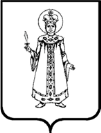 ДУМА УГЛИЧСКОГО МУНИЦИПАЛЬНОГО РАЙОНА ЯРОСЛАВСКОЙ ОБЛАСТИР Е Ш Е Н И Еот	№  	ПРОЕКТО внесении изменения в решение Думы Угличского муниципального района от 17.06.2010 №209 «Об отмене решения Думы Угличскогомуниципального района от 24.12.2009 №160 и утверждении Правил землепользования и застройки Головинского сельского поселения	Угличского муниципального района»В соответствии с Градостроительным кодексом Российской Федерации, Федеральным законом от 06.10.2003 №131-ФЗ "Об общих принципах организации местного самоуправления в Российской Федерации", Уставом Угличского муниципального района, учитывая результаты публичных слушаний от	, Дума Угличского муниципального района РЕШИЛА:Правила землепользования и застройки Головинского сельского поселения Угличского муниципального района, утвержденные решением Думы Угличского муниципального района от 17.06.2010 №209, изложить в новой редакции (прилагаются).Опубликовать решение без приложения в «Угличской газете».Опубликовать решение с приложением на официальном портале Угличского муниципального района http://UGLICH.RU.Правила землепользования и застройки Головинского сельского поселения Угличского муниципального района с учетом редакции настоящего решения разместить в Федеральной государственной информационной системе территориального планирования и на официальном сайте Угличского муниципального района в информационно-телекоммуникационной сети «Интернет» в разделе «Градостроительство».Настоящее решение вступает в силу после его официального опубликования.Глава района		Председатель Думы района                          А.Г. Курицин		 А.Е. Куприн